ZADANIA Z PDP na dni 11-12.05 od p. AsiWitajcie, w tym tygodniu będzie o zdrowym odżywianiu, wartościach odżywczych i znaczeniu witamin i soli mineralnych w życiu każdego człowieka, a w szczególności młodego rozwijającego się organizmu. Przed Wami Piramida zdrowego żywienia. Przyjrzyjcie się jej dokładnie. 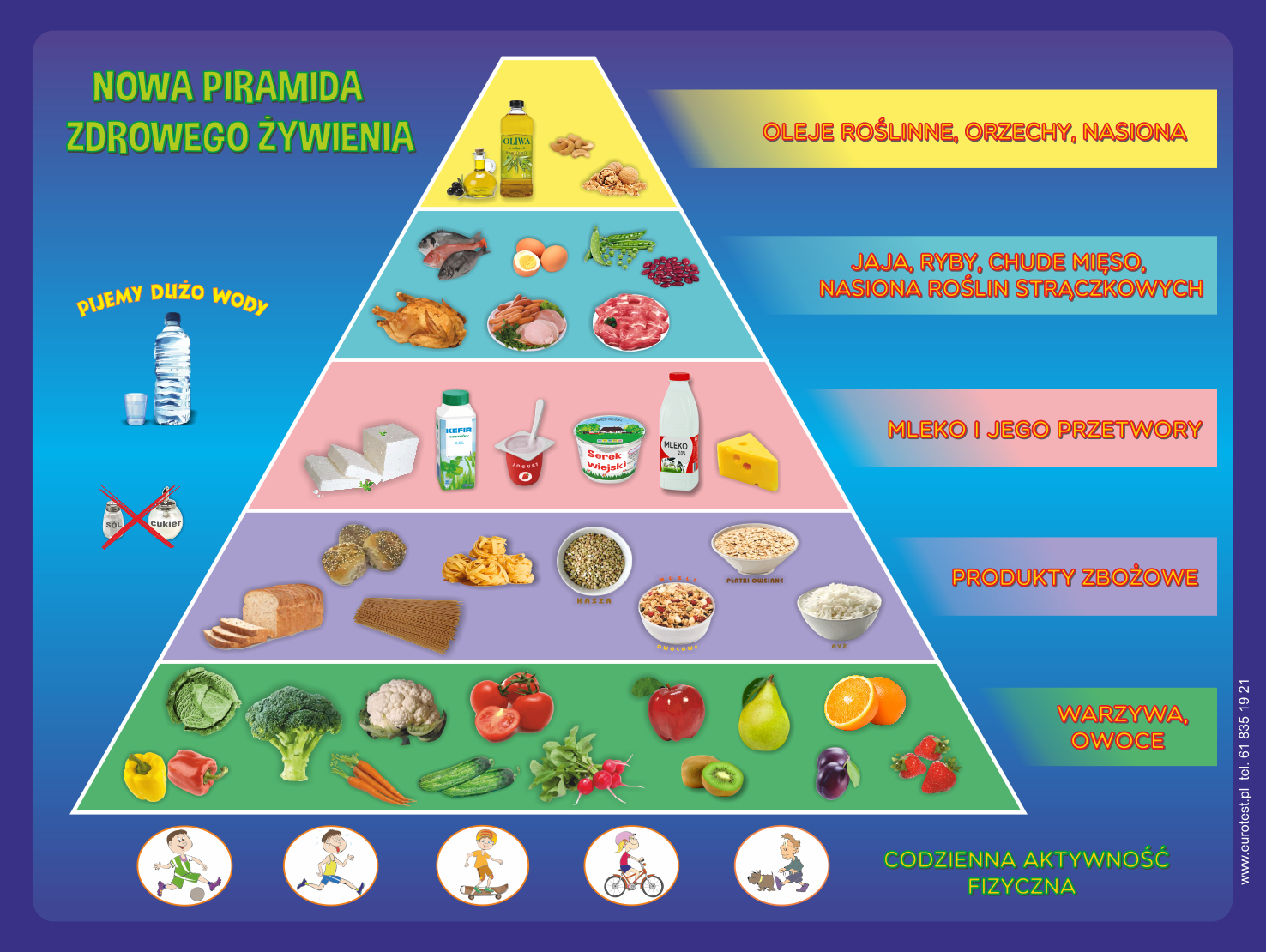 Zad. 1 Narysuj w zeszycie tabelkę :Wpisz w tabelkę, co lubisz jeść najbardziej a czego nie lubisz. Porównaj to z piramidą żywieniową. Napisz w zeszycie czy to co jesz jest zgodne ze zdrowym odżywianiem. Zad. 2.Przepisz do zeszytu: Owoce i warzywa są źródłem witamin, ich brak w naszym organizmie jest powodem wielu chorób. Przykładowe produkty, w których występują w dużej ilości niezbędne do życia składniki:a)Witamina A– odpowiedni wzrost, dobry wzrok: mleko, marchew, pomidory, żółtka jaj, masło, sery, sałata, szpinak,b)Witamina B– silne mięśnie, dobry humor: miód, groch, fasola, chleb razowy, mięso, drożdże, ryby, soja, mleko,c)Witamina C– zdrowe zęby, odporność na przeziębienia: sałata, papryka, jabłka, truskawki, czarne i czerwone porzeczki, cytryna, kiszona kapusta, natka pietruszki,d)Witamina D– mocne kości: ryby, jajka, masło, mleko, tran,e)Witamina E – warzywa, mleko, masło, żółtka jaj,f)Witamina K – zielone liście warzyw, jaja, wątroba,Zad. 3.  Wypisz z wykreślanki zdrowe i niezdrowe jedzenie: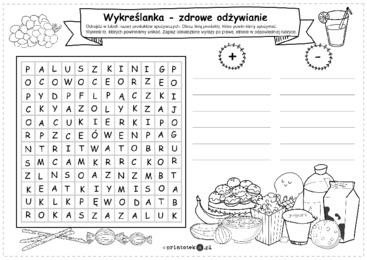 Zad. 4Rozwiąż krzyżówkę: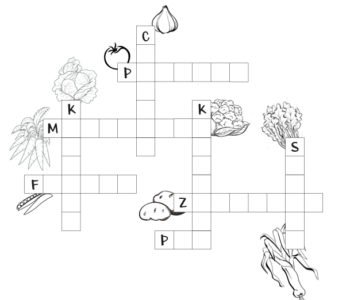 Zad. 5 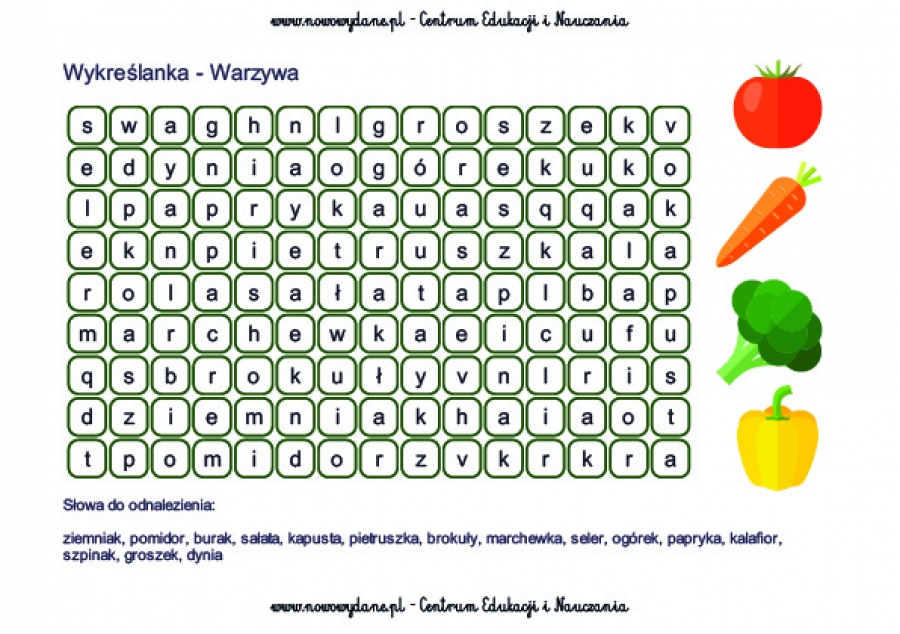 Zad. 6. Pokoloruj piramidę żywienia: 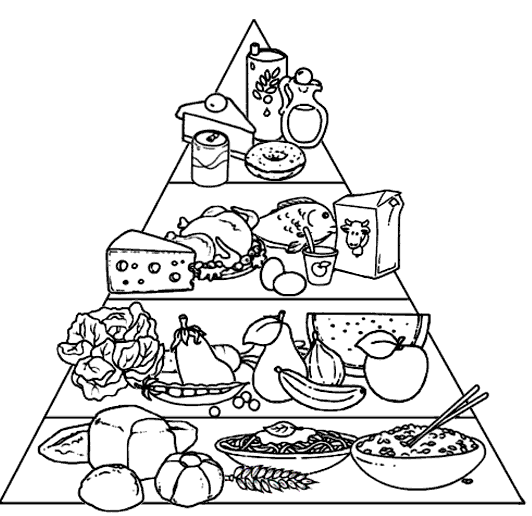 CO LUBIĘ JEŚĆ NAJBARDZIEJCZEGO NIE LUBIĘ JEŚĆ